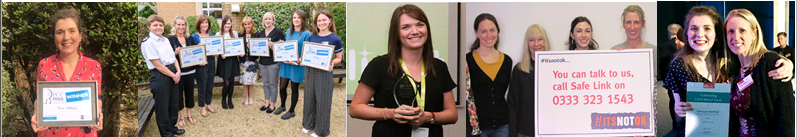 SAFE Link is committed to safeguarding and promoting the welfare of children, young people and adults at risk of abuse, and expects all staff and volunteers to share this commitment. SAFE Link is committed to Equal Opportunities. *Due to the specific requirements of this role, this post is exempt under the Equality Act (2010), Part 1, Schedule 9 (Genuine Occupational Requirement.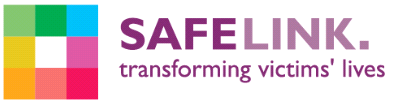 Independent Sexual Violence Advisor (ISVA)Working with Adult Victims of Rape or Sexual Assault with Mental Health/Complex NeedsFixed Term Until March 31st 2025                                                  Award Winning Service Safe LinkWould you like to work for an award-winning service by providing specialist sexual violence support to victims and survivors who live across Avon and Somerset?We have a rewarding and exciting opportunity for an Adult Independent Sexual Violence Advisor Working with Adult Victims of Rape or Sexual Assault with Mental Health/Complex Needs to join our team based in Bristol (with requirement to travel across Avon and Somerset).  You will join us on a full-time, Fixed Term contract working 37.5 hours each week (8.30am–4.30pm & 9.30am–5.30pm (on a rota basis) and occasional Saturday morning (around 1 Saturdays in 12). You will provide support and advocacy to victims and survivors of rape or sexual assault. In return, you will receive a competitive salary of £29,777 per annum and benefits. In return for joining us, we will offer you: Up to 30 days annual leave (depending on length of service) pro rata3 extra holidays including International Women’s Day Excellent development and training opportunitiesEmployer pension contribution (minimum 5% of your gross salary) Mindful Employer Plus Scheme Cycle to Work Scheme Long Service Awards Health and Wellbeing ProgrammeSAFE Link was established in 2009 and is a service that works across the Avon and Somerset Police Area and provides emotional and practical support to victims of rape and sexual assault. SAFE Link provides an independent victim-focused service. The service is committed to the Victims Code of Practice. Our ethos is to enable victims and survivors to cope and recover after their assault. We can also support those to report to the police if they wish.Our Independent Sexual Violence Advisor will work closely with the Bridge (SARC), CYPS, Police, CPS, safeguarding and both voluntary and statutory agencies including mental health and drug and alcohol agencies. You will have a good understanding of the traumatic impact of sexual assault and rape and working with victim/survivors with complex needs. You will need to have knowledge around the criminal justice process and will have a commitment to providing a high quality, survivor focussed and inclusive service.
We are looking for a highly motivated individual to work with Adult Victims of Rape or Sexual Assault with Complex Needs within the integrated team. You will be supported to develop the skills, knowledge and competencies to contribute to and assist in the provision of ISVA support to victims and their families to cope and recover.Key duties and responsibilities of the Adult Complex Needs ISVA:Empathy with the needs of victims and survivors of sexual violence An understanding of the impact of sexual violence and abuse on victims and survivorsThe ability to learn new skills and a commitment to learning in the workplace A commitment of two years employment after participating in an accredited ISVA training programmeA flexible, trauma informed and creative approach in meeting survivors needsA current full driving licence and access to an appropriate vehicle is essential.How to apply:Please download the application pack from our website and complete the application form. Please submit your application by 9am Monday 22nd July 2024.  Please do not send CVs. Interviews will be held on Wednesday 29th July 2024.               www.safelinksupport.co.uk                                                      HR.Enquiries@missinglinkhousing.co.uk      